Jak na bacily…Jedním ze záměru vzdělávacího úsilí v oblasti biologické, je vedení dětí v MŠ při NsP v Havířově ke zdravým životním návykům a postojům.Metodou vyprávění a rozhovoru si děti rozšířily poznatky, zkušenosti a dovednosti o tom, jak předcházet nemocem, a jak se chovat v době nemoci. Na základě fantazie a představ děti vyjádřily kresbou, jak se bojuje s bacily. Zapsala: Wertheimová Ľudmila uč.Mš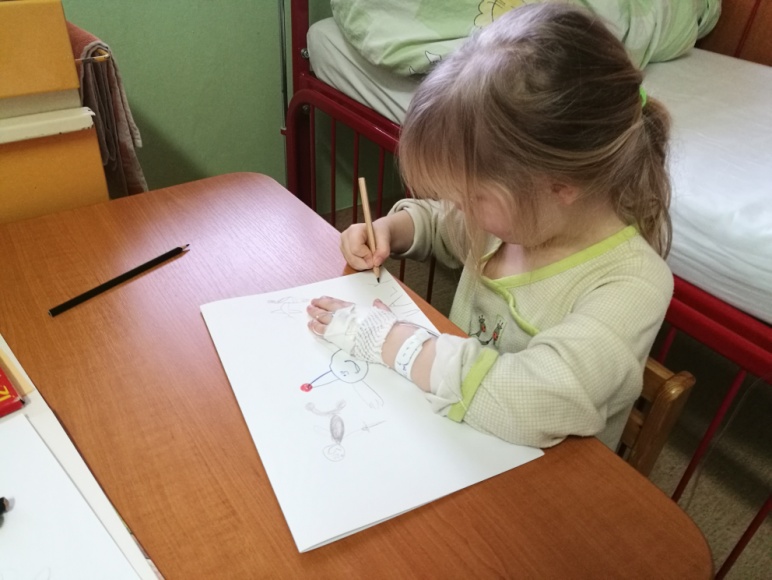 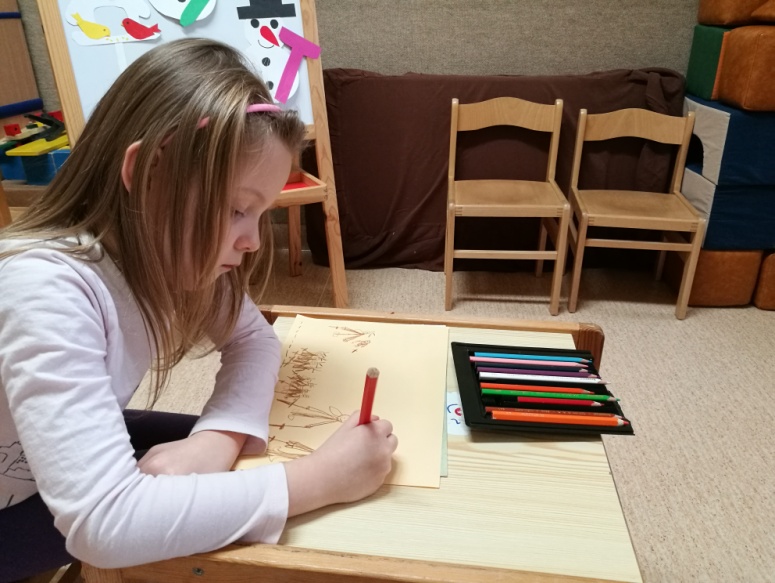 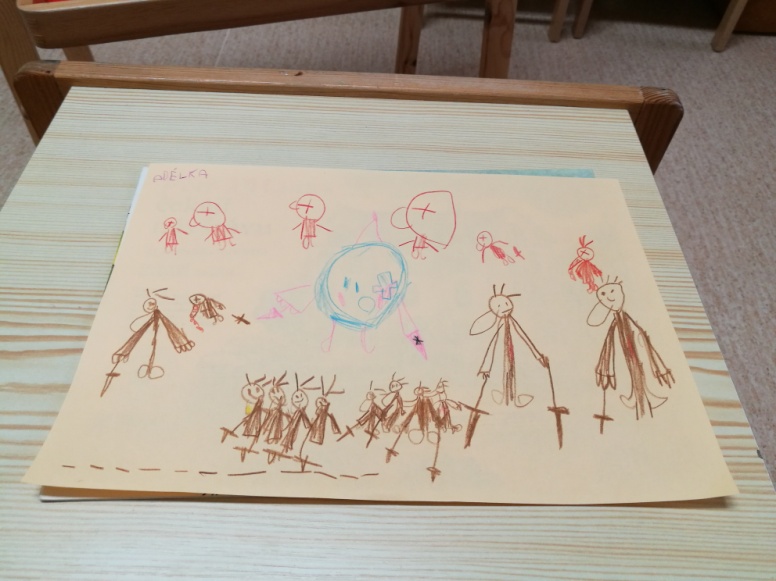 …a bacily jsou poraženy!